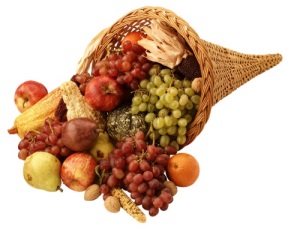 Monthly Theme:Fall/ThanksgivingSnack PersonMondayWednesdayFridayLetter:  LlKenna6NO SCHOOL8Bring in something little10Bring in something that starts with l Letter:  FfCaleb13Make a fish and color it15Write down a word that begins with f17Bring a flashlight to school.  Please label with your child’s name.Forrest20 Bring a canned good to donate to the Kettle Moraine Food Pantry.22  NO SCHOOL24NO SCHOOLHappy ThanksgivingLetter:  NnStar of the Week: BrooksBrooks27Bring something noisy to school29Write a word that begins with nDec. 1Do something nice for someone today